§9-1602.  Waiver and variance of rights and dutiesExcept as otherwise provided in section 9‑1624, to the extent that they give rights to a debtor or obligor and impose duties on a secured party, the debtor or obligor may not waive or vary the rules stated in the following listed sections:  [PL 1999, c. 699, Pt. A, §2 (NEW); PL 1999, c. 699, Pt. A, §4 (AFF).](1).   Section 9‑1207, subsection (2), paragraph (d), subparagraph (iii), which deals with use and operation of the collateral by the secured party;[PL 1999, c. 699, Pt. A, §2 (NEW); PL 1999, c. 699, Pt. A, §4 (AFF).](2).   Section 9‑1210, which deals with requests for an accounting and requests concerning a list of collateral and statement of account;[PL 1999, c. 699, Pt. A, §2 (NEW); PL 1999, c. 699, Pt. A, §4 (AFF).](3).   Section 9‑1607, subsection (3), which deals with collection and enforcement of collateral;[PL 1999, c. 699, Pt. A, §2 (NEW); PL 1999, c. 699, Pt. A, §4 (AFF).](4).   Section 9‑1608, subsection (1) and section 9‑1615, subsection (3) to the extent that they deal with application or payment of noncash proceeds of collection, enforcement or disposition;[PL 1999, c. 699, Pt. A, §2 (NEW); PL 1999, c. 699, Pt. A, §4 (AFF).](5).   Section 9‑1608, subsection (1) and section 9‑1615, subsection (4) to the extent that they require accounting for or payment of surplus proceeds of collateral;[PL 1999, c. 699, Pt. A, §2 (NEW); PL 1999, c. 699, Pt. A, §4 (AFF).](6).   Section 9‑1609 to the extent that it imposes upon a secured party that takes possession of collateral without judicial process the duty to do so without breach of the peace;[PL 1999, c. 699, Pt. A, §2 (NEW); PL 1999, c. 699, Pt. A, §4 (AFF).](7).   Section 9‑1610, subsection (2) and sections 9‑1611, 9‑1613 and 9‑1614, which deal with disposition of collateral;[PL 1999, c. 699, Pt. A, §2 (NEW); PL 1999, c. 699, Pt. A, §4 (AFF).](8).   Section 9‑1615, subsection (6), which deals with calculation of a deficiency or surplus when a disposition is made to the secured party, a person related to the secured party or a secondary obligor;[PL 1999, c. 699, Pt. A, §2 (NEW); PL 1999, c. 699, Pt. A, §4 (AFF).](9).   Section 9‑1616, which deals with explanation of the calculation of a surplus or deficiency;[PL 1999, c. 699, Pt. A, §2 (NEW); PL 1999, c. 699, Pt. A, §4 (AFF).](10).   Sections 9‑1620, 9‑1621 and 9‑1622, which deal with acceptance of collateral in satisfaction of obligation;[PL 1999, c. 699, Pt. A, §2 (NEW); PL 1999, c. 699, Pt. A, §4 (AFF).](11).   Section 9‑1623, which deals with redemption of collateral;[PL 1999, c. 699, Pt. A, §2 (NEW); PL 1999, c. 699, Pt. A, §4 (AFF).](12).   Section 9‑1624, which deals with permissible waivers; and[PL 1999, c. 699, Pt. A, §2 (NEW); PL 1999, c. 699, Pt. A, §4 (AFF).](13).   Sections 9‑1625 and 9‑1626, which deal with the secured party's liability for failure to comply with this article.[PL 1999, c. 699, Pt. A, §2 (NEW); PL 1999, c. 699, Pt. A, §4 (AFF).]SECTION HISTORYPL 1999, c. 699, §A2 (NEW). PL 1999, c. 699, §A4 (AFF). The State of Maine claims a copyright in its codified statutes. If you intend to republish this material, we require that you include the following disclaimer in your publication:All copyrights and other rights to statutory text are reserved by the State of Maine. The text included in this publication reflects changes made through the First Regular and First Special Session of the 131st Maine Legislature and is current through November 1. 2023
                    . The text is subject to change without notice. It is a version that has not been officially certified by the Secretary of State. Refer to the Maine Revised Statutes Annotated and supplements for certified text.
                The Office of the Revisor of Statutes also requests that you send us one copy of any statutory publication you may produce. Our goal is not to restrict publishing activity, but to keep track of who is publishing what, to identify any needless duplication and to preserve the State's copyright rights.PLEASE NOTE: The Revisor's Office cannot perform research for or provide legal advice or interpretation of Maine law to the public. If you need legal assistance, please contact a qualified attorney.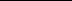 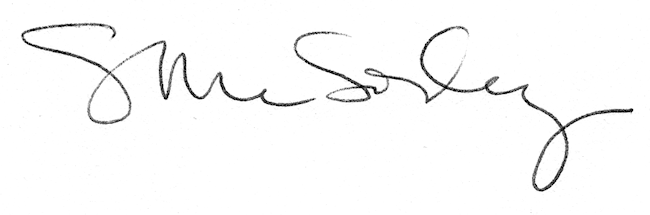 